DODATEČNÉ INFORMACE č. 1 K VÝZVĚ K PODÁNÍ NABÍDKYZadavatel: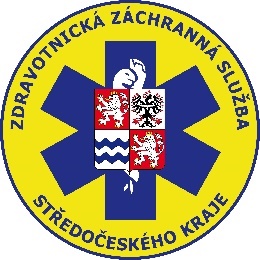 ZDRAVOTNICKÁ ZÁCHRANNÁ SLUŽBA 
STŘEDOČESKÉHO KRAJE, 
příspěvková organizaceveřejná zakázka malého rozsahu s názvem„Rukavice“zadávaná mimo režim zákona č. 134/2016 Sb., o zadávání veřejných zakázek (dále jen „zákon“)OBECNÉ INFORMACE O VEŘEJNÉ ZAKÁZCEInformace o zadavateliZadavatelKontaktní osoby za ZadavateleZadavatel upozorňuje na možnost podat nabídku pouze na jednu část této veřejné zakázky. Předmět plnění Veřejné zakázkyPředmětem plnění Veřejné zakázky je uzavření Rámcové smlouvy na dodávky rukavic dle níže uvedené specifikace. Zakázka je rozdělena na 3 části (tj. část A, část B a část C). Na základě tohoto výběrového řízení bude uzavřena Rámcová kupní smlouva na dobu určitou do 30.9.2020. Účastník může podat nabídku na jednotlivé části (na jednu, dvě nebo na všechny části). Každá část veřejné zakázky může mít tedy vybraného jiného dodavatele. Každá část bude posuzována a hodnocena samostatně. Není-li dále řečeno jinak, platí vše uvedené společně pro všechny části veřejné zakázky. Zadavatel se zároveň rozhodl prodloužit termín pro podání nabídek do 19. června 2020.Ostatní text Výzvy pro podání nabídky zůstává nezměněn.Za ZZS SčK, dne 9. 6. 2020____________________________MUDr. Jiří Knor, Ph.D.ředitel ZZS SčKNázev:Zdravotnická záchranná služba Středočeského kraje, p.o.Sídlo:Vančurova 1544, 272 01 KladnoIČO:75030926DIČ:CZ75030926, nejsme plátci DPHOsoba oprávněná jednat za zadavatele:MUDr. Jiří Knor, Ph.D., ředitel ZZS SčK, p.o.(dále jen „Zadavatel“)(dále jen „Zadavatel“)Kontaktní osoba zástupce Zadavatele ve věcech smluvníchIng. Zuzana EkrtováFunkce:ekonomický náměstek ZZS SČK, p.o.Email:zuzana.ekrtova@zachranka.czTel.:312 256 618Kontaktní osoba zástupce Zadavatele ve věcech technickýchBc. Pavel Tlustý, DiS.Funkce:náměstek pro nelékařská zdravotnická povolání ZZS SčKEmail:hlavnisestra@zachranka.czTel.:731 137 167Kontaktní osoba zástupce Zadavatele ve věcech zadávací dokumentace:Mgr. Lucie FričováFunkce:asistentka ekonom. náměstka – finanční referentEmail:Lucie.fricova@zachranka.czTel.:312 256 628